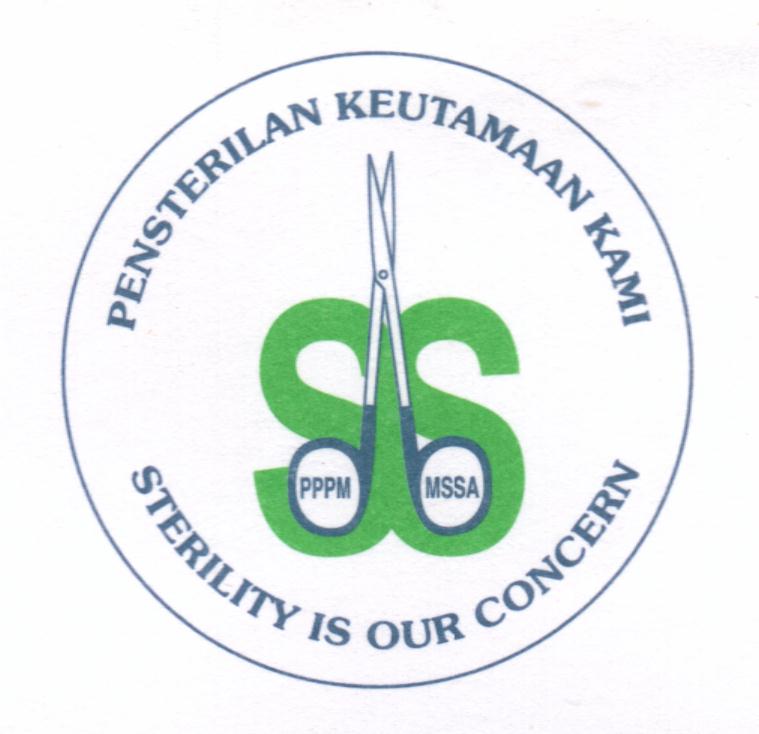 KURSUS OPERATOR STERILIZERTempat		:	RUMAH MASNO 48, Jalan SS 15/5C,47500 Subang JayaSelangor, MalaysiaTel			:	03-5634 2618 Fax			:	03-5634 1618 / 03-56387194H. Phone		:	016-2953883 / 019-2285010Email			:	mssa.pppm@gmail.comAnjuran:PERSATUAN PERKHIDMATAN PENSTERILAN MALAYSIA (PPPM)OBJEKTIFMemperolehi pengetahuan dan kemahiran mengenai:Aliran kerja CSSUFungsi dan jenis jenis sterilizerPenjagaan sterilizerMelaksanakan ujian ujian sterilizer dengan sempurnaPenggunaan dan muatan yang berkesanTAJUKPengenalan Perkhidmatan PensterilanMikroorganismaKeselamatan dan Peraturan JabatanPenyediaan dan PembungkusanPenjagaan SterilizerPenyelenggaran SterililzerUjian-Ujian PentauliahanUjian-Ujian PensterilanKaedah PensterilanPenyusunan Set yang efektifDokumentasiAmaliMotivasiUjian BertulisKURSUS OPERATOR STERILIZERBORANG PENDAFTARAN(SILA ISI BORANG INI TERUS DI DALAM PERISIAN MICROSOFT WORD, CETAK DAN KEMBALIKAN KEPADA KAMI)Nama:       Jawatan:       KadPengenalan:      Alamat (Pejabat):      No. Telefon:(P)        (R)      Tel. Bimbit:       Fax:      Bayaran: RM 1,110 setiap peserta (tidak termasuk penginapan, makan dan minum)Bersama ini disertakan cek / LPONo:       Jumlah RM       bayaran kepadaPERSATUAN PERKHIDMATAN PENSTERILAN MALAYSIANo Akaun : 80-0260158-7CIMB Bank, Empire Gallery Subang Jaya, G01 Empire Shopping Gallery, Jalan SS 16/1, 47500 SubangJaya, SelangorTandatangan:______________________Tarikh:__________________Nota: Yuran pendaftaran hendaklah dijelaskan selewat lewatnya 4 minggu dari tarikh mula kursus.  Penginapan, makan dan minum semasa kursus adalah atas tanggung peserta.Tarikh								     Sila tanda pada							                tarikh yang dipilih10 - 13 Ogos 202028 September – 1 Oktober 20205 - 8 Oktober 20202 - 5 NovemberPendaftaran : Pada tarikh mula kursus daripukul 7.30 pagi 8.30 pagiTamat kursus : Pada tarikh akhir kursus pukul 4.00 petang(Setiap pengambilan terhad kepada 25 peserta sahaja)Berikut adalah senarai tempat penginapan yang hampir ( sila buat tempahan sendiri )Subang Park Hotel                                       		Hotel EV World19, Jalan SS 15/5A				      	143 Jalan SS 15/5A47500 Subang Jaya, Selangor                    		47500 Subang Jaya, SelangorTel.No  :   03-56330128                                  		Tel. No:   03-56362929(1 minit perjalanan ke Rumah MAS)          		(1 minit perjalanan ke Rumah MAS) Best View Hotel                                            		Hotel 1st Inn141 Jalan SS 15/5A                                       		No.99-1, Jalan SS15/5A47500 Subang Jaya, Selangor                    		47500 Subang Jaya, SelangorTel. No:    03-56121755			       	Tel. No:   03-56323111(1 minit perjalanan ke Rumah MAS)          		(5-7minit perjalanan ke Rumah MAS)Subang Valley Hotel					Hotel Lismar1, Jalan SS 15/5A					129, Jalan SS 15/5A47500 Subang Jaya, Selangor				47500 Subang Jaya, SelangorTel No. 56323128					Tel No. 03-56112195(5-7 minit perjalanan ke Rumah MAS)		(5-7 minit perjalanan ke Rumah MAS)Untuk keterangan lanjut sila hubungi:Puan Yeoh Saw See                                016 - 295 3883Puan Rahijah Abd Rahman		019 – 228 5010Google maps : 48 Jalan SS 15/5C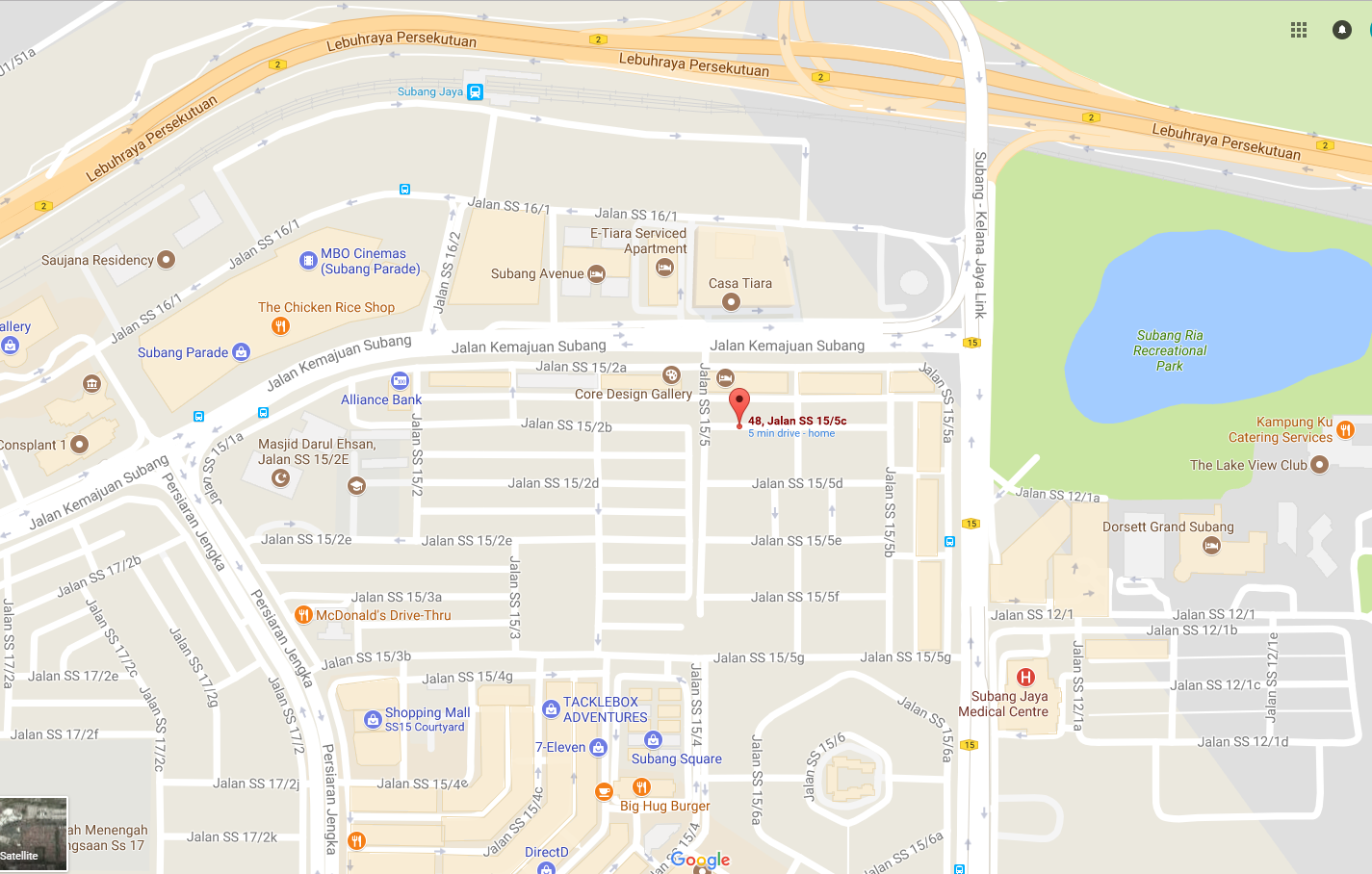 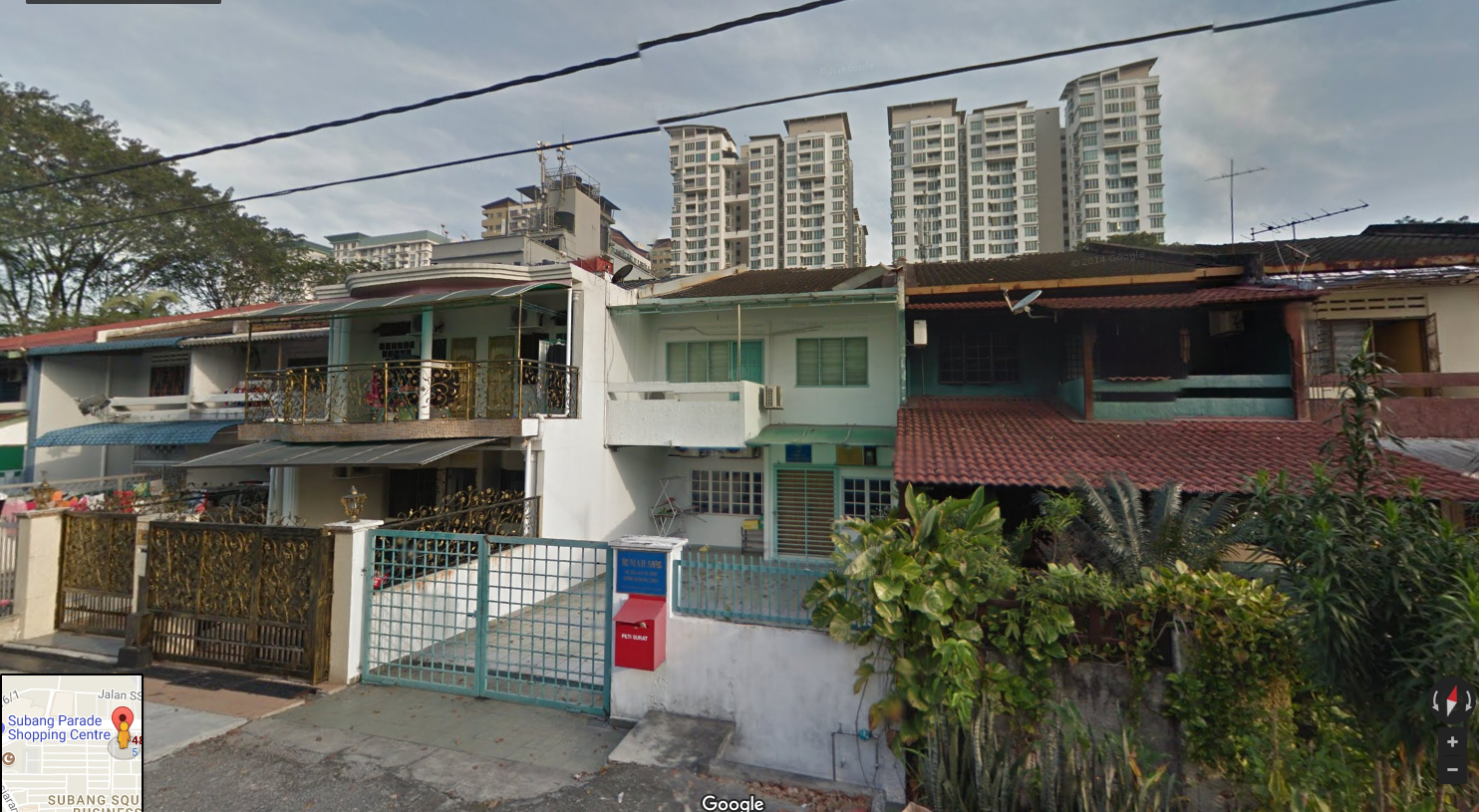 Top of FormBottom of Form